ЗАКЛЮЧЕНИЕО результатах публичных слушаний по проекту решения Думы Краснокамского городского поселения «О внесении изменений в Правила землепользования и застройки Краснокамского городского поселения от 30 марта 2011г. № 16»03.07.2018г.Решение о проведении публичных слушаний: Решение о проведении публичных слушаний: Постановление Администрации Краснокамского городского поселения от 04 мая  2018 года № 405, опубликовано в Официальном бюллетене органов местного самоуправления  муниципального образования Краснокамское городское поселение  от 10 мая 2018г № 18  и размещено на официальном Интернет - сайте Краснокамского городского поселения «www.krasnokamsk.ru».	Данный проект включает внесение изменений в карту градостроительного зонирования  Правил землепользования и застройки Краснокамского городского поселения в части установления территориальных  зон Ж-1 – Зона индивидуальной жилой застройки на земельные участки с с кадастровыми номерами 59:07:0011001:39, 59:07:0011001:35 согласно приложению  к настоящему заключению.Уполномоченный орган – Комиссия по подготовке проекта Правил землепользования и застройки Краснокамского городского поселения.Время и место проведения публичных слушаний – 02 июля 2018г. в 11-00, г. Краснокамск, ул. К. Либкнехта,8.Участники публичных слушаний: Комиссия по подготовке проекта правил землепользования и застройки Краснокамского городского поселения – 5 человек, заинтересованные лица и  жители – не присутствовали.Протокол публичных слушаний по проекту решения Думы Краснокамского городского поселения «О внесении изменений в карту градостроительного зонирования Правил землепользования и застройки Краснокамского городского поселения, утвержденные решением Думы Краснокамского городского поселения от 30 марта . № 16» хранится в Комитете имущественных отношений и землепользования Администрации Краснокамского городского поселения.Предложения и замечания по теме публичных слушаний принимались Комиссией по 02.07.2018 (г. Краснокамск, ул. К.Либкнехта,8, каб.14).В связи с нахождение на земельном участке с кадастровым номером 59:07:0011001:276 городского водовода Комиссия решила исключить из проекта в установлении границы Зоны Ж-1– Зона индивидуальной жилой застройки этого земельного участка. Внести изменения в Карту градостроительного зонирования и установить Зону  Ж-1 Зона индивидуальной жилой застройки в границах земельных участков с кадастровыми номерами 59:07:0011001:39 и 59:07:0011001:35.ВЫВОД:1. Процедура проведения публичных слушаний по проекту решения соответствует требованиям действующего законодательства. Публичные слушания считать состоявшимися.          2.  Рекомендовать главе городского поселения – главе администрации Краснокамского городского поселения принять решение о направлении проекта с учетом предложения о внесении изменений в карту градостроительного зонирования  Правил землепользования и застройки Краснокамского городского поселения в Думу Краснокамского городского поселения для утверждения.Подписи:Заместитель председателя Комиссиипо подготовке проекта правил землепользования и застройки Краснокамского городского поселения 				А.В.ЛебедевСекретарь комиссии 							Члены комиссии: 							О.С. Айзатулова										Я.Л. БолдинаЛ.А. Капустина			Е.Ю.ТимошенкоПриложение 1к заключению от 03.07.2018г.Проектграниц территориальных зон для внесения измененийв карту градостроительного зонированияКраснокамского городского поселения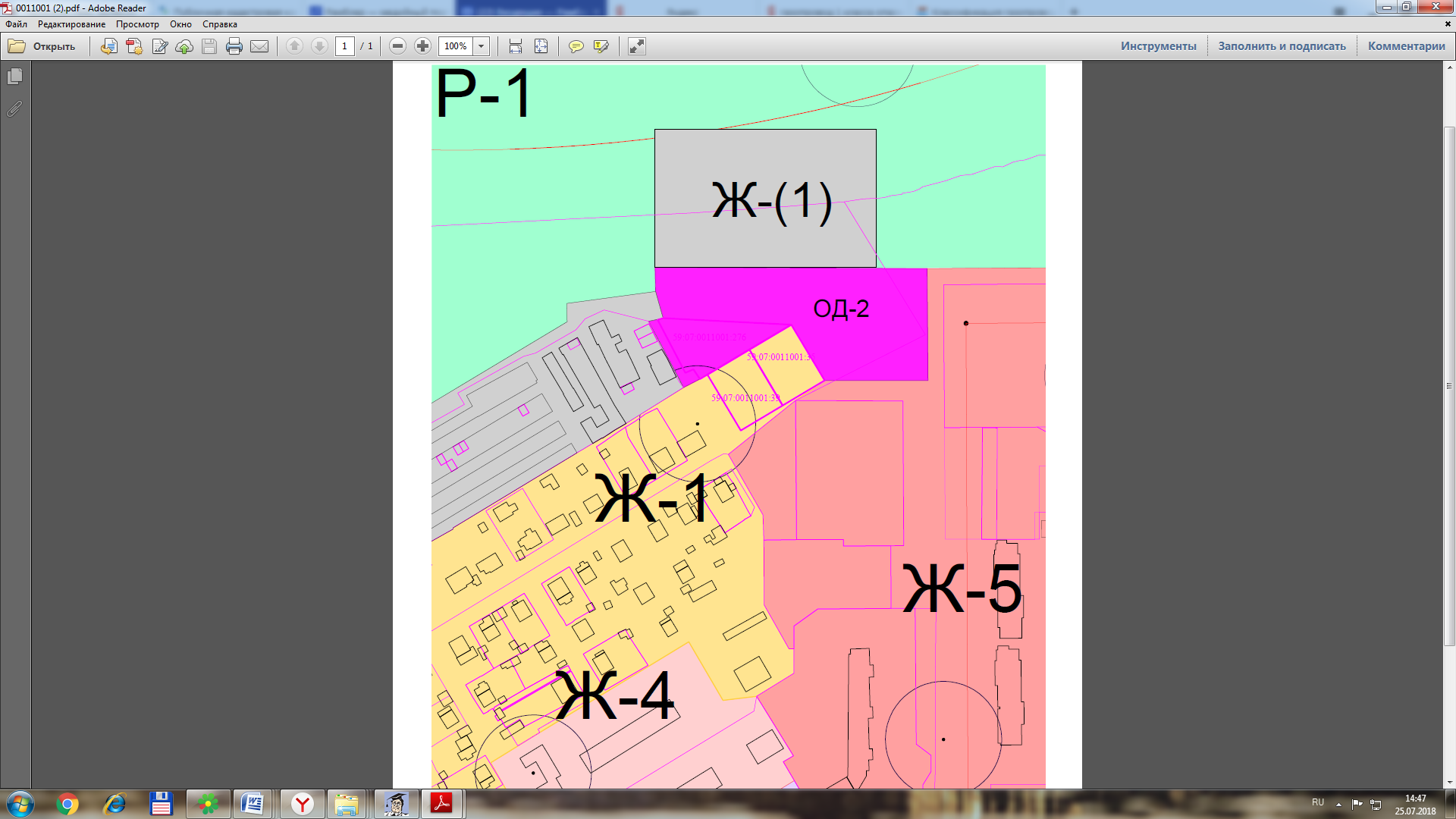 